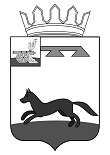 АДМИНИСТРАЦИЯМУНИЦИПАЛЬНОГО ОБРАЗОВАНИЯ«ХИСЛАВИЧСКИЙ РАЙОН» СМОЛЕНСКОЙ ОБЛАСТИР А С П О Р Я Ж Е Н И Еот  15  февраля  2021  г.  № 87    В связи с последствиями неблагоприятных условий 1. Обеспечить участие сотрудников всех структур и ведомств в уборке снега на прилежащих территориях своих организаций, с использованием своего инвентаря. 2. Контроль за исполнением распоряжения возложить на                            заместителя  Главы муниципального образования  Хиславичский район» Смоленской области по социальным вопросам – начальника Отдела образования и молодежной политики     О.В. Зайцеву.                               Глава муниципального образования «Хиславичский район» Смоленской области                                                                           А.В. ЗагребаевВизирование правового актаОб организации уборки территории от снегаОтп. 1 экз. – в делоИсп.: Григорьева М.Д.« 15 » февраля 2021г.прокуратура-1, ЦРБ-1, отдел образования -4, Визы:О.В. Зайцева______________« 15 » февраля 2021г.К.С. Морозова______________« 15 » февраля 2021г.Визы:Т.В. Ущеко______________« 15 » февраля 2021г.